บันทึกข้อความ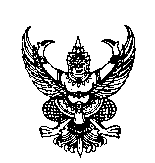 ส่วนราชการ   	        สำนักปลัดองค์การบริหารส่วนตำบลบางรูป   โทร  0-7547-0739ที่   นศ 79301 /2560 		วันที่  15  ตุลาคม   2560เรื่อง   รายงานผลการดำเนินงานเรื่องร้องเรียน ร้องทุกข์ ประจำปี 2560          เรียน  นายกองค์การบริหารส่วนตำบลบางรูป 	ตามที่องค์การบริหารสาวนตำบลบางรูป ได้ประกาศจัดตั้งศูนย์รับเรื่องราวร้องทุกข์ไว้เพื่อให้บริการด้านการรับเรื่องราวร้องเรียน /ร้องทุกข์ ของประชาชนในเรื่องตามต่าง ๆ ตามภารกิจหน้าที่ นั้น	สำนักงานปลัดอง๕การบริหารส่วนตำบลบางรูป ซึ่งเป็นหน่วยรับเรื่องราวร้องเรียนร้องทุกข์ และเป็นผู้ประสานหน่วยงานรับผิดชอบดำเนินการ แก้ไขปัญหา และรายงานผลการดำเนินการในเรื่องร้องเรียน ร้องทุกข์ของประชาชน สำหรับในปีงบประมาณ 2560 นั้น  มีเรื่องร้องเรียนร้องทุกข์ทั้งที่ร้องมายังศูนย์รับเรื่องราวร้องทุกข์ขององค์การบริหารส่วนตำบลบางรูปและที่ร้องผ่านหน่วยงานอื่น  มีจำนวนทั้งสิ้น 47 เรื่อง โดยเป็นข้องร้องเรียน/ร้องทุกข์ทั่วไปทั้งหมด  ไม่มีข้อร้องเรียนเกี่ยวกับเจ้าหน้าที่ของรัฐ  หรือร้องเรียนเกี่ยวกับการจัดซื้อ/จัดจ้างแต่อย่างใด  พร้อมกันนี้ได้แนบรายงานสรุปผลการดำเนินงานศูนย์รับเรื่องราวร้องทุกข์ ขององค์การบริหารส่วนตำบลบางรูป พร้อมปัญหาอุปสรรค  ข้อเสนอแนะ/แนวทางแก้ไขปัญหา ตามรายละเอียดที่แนบมาพร้อมบันทึกฉบับนี้ด้วยแล้ว	จึงเรียนมาเพื่อโปรดทราบ	(ลงชื่อ)                                 เจ้าหน้าที่ประจำศูนย์ฯ                                    (นางสาวณัฐกฤตา  เกตแก้ว)                                   เจ้าพนักงานธุรการความเห็น/ข้อเสนอประธานศูนย์ฯ.............................................................................................................................	(ลงชื่อ)		ประธานคณะกรรมการศูนย์ฯ	       (นางวิณา  ก๊กเลี่ยม)	รองปลัดองค์การบริหารส่วนตำบลความเห็น/ข้อเสนอของปลัด อบต.............................................................................................................................	(ลงชื่อ)	   (นางสาวเศรษฐิณี   เกิดกลิ่นหอม)	 ปลัดองค์การบริหารส่วนตำบลบางรูปคำสั่งนายก อบต.......................................................................................................................................................(ลงชื่อ)               นายธินกร  เชื้อกูลชาติ)                                      นายกองค์การบริหารส่วนตำบลบางรูปคำนิยาม	เรื่องร้องทุกข์  หมายถึง  เรื่องร้องทุกข์หรือร้องเรียนที่ประชาชนร้องขอให้องค์การบริหารส่วนตำบลบางรูปแก้ไขปัญหาความเดือดร้อนในด้านต่าง ๆ	เรื่องร้องเรียน   หมายถึง  เรื่องร้องเรียนที่เกี่ยวกับการปฏิบัติงานของเจ้าหน้าที่ภายในองค์การบริหารส่วนตำบลบางรูป	เรื่องร้องเรียนจัดซื้อจัดจ้าง หมายถึง  เรื่องร้องเรียนเกี่ยวกับการจัดซื้อจัดจ้างโครงการต่าง ๆ ขององค์การบริหารส่วนตำบลบางรูป1. สรุปผลการดำเนินการเรื่องร้องทุกข์ ในปีงบประมาณ พ.ศ. 2560  โดยแยกตามช่องทางการร้อง ดังนี้-2- 2. สรุปเรื่องร้องเรียน/ร้องทุกข์ และผลการดำเนินการในเรื่องร้องเรียน/ร้องทุกข์ ในปีงบประมาณ 2560 ดังนี้	2.1	เรื่องร้องทุกข์ทั่วไป 	ส่วนใหญ่เป็นเรื่องร้องทุกข์ที่ประชาชนร้องเข้ามาให้องค์การบริหารส่วนตำบลบางรูป ดำเนินการแก้ไขปัญหาความเดือดร้อนหรือบรรเทาทุกข์นั้นเป็นเรื่องร้องทุกข์ทั่วไปทั้งสิ้น สำหรับเรื่องที่ร้องและผลการร้องสามารถแยกเป็นเรื่องต่าง ๆ จากที่ร้องมากที่สุดไปหาน้อย ได้ดังนี้ ร้องทุกข์ความเดือดร้อนด้านถนนหนทาง ท่อระบายชำรุด  โดยสาเหตุเกิดจากวาตภัย ช่วงปลายปี 59 –ต้นปี 60 มากที่สุดปัญหานี้ทางศูนย์รับเรื่องราวร้องทุกข์  ได้ประสานให้กองช่างเข้าดำเนินการสำรวจข้อเท็จจริงและจัดทำแผนการซ่อมแซมถนนทุกสาย ท่อระบายน้ำที่ชำรุดอุดตัน โดยใช้งบกลางดำเนินการแก้ไขปัญหาความเดือดร้อน  และมีการจ้างแรงงานในพื้นที่ และมีการดำเนินการแล้วเสร็จภายในเวลา 1- 2 เดือน (มีนาคม – เมษายน 2560)ร้องทุกข์เกี่ยวกับภัยธรรมชาติ เช่น ไม้ล้มทับบ้านเรือน ได้รับความเสียหาย  ในเรื่องนี้ทางองค์การบริหารส่วนตำบลบางรูปก็ได้ดำเนินการตรวจสอบข้อเท็จจริงและสนับสนุนเป็นวัสดุก่อสร้างไปดำเนินการบรรเทาทุกข์ ตามเหตุตามผลเป็นรายกรณีไปร้องทุกข์ด้านสาธารณูปโภค  เช่น  การไม่มีไฟฟ้าใช้  น้ำประปาไม่ไหล  สำหรับการไม่มีไฟฟ้าใช้หรือขอขยายเขตไฟฟ้าทางสำนักปลัดจะเป็นผู้รวบรวมเรื่องและประสานไปยังไฟฟ้าส่วนภูมิภาคทุ่งใหญ่ ให้เข้าดำเนินการทันทีนับจากวันที่ผู้ร้องได้ยื่นแบบคำร้องพร้อมเอกสารประกอบครบถ้วน และจะมีการแจ้งให้ทางผู้ร้องทราบภายใน 15 วัน นับจากวันที่ได้ดำเนินการทำหนังสือแจ้งประสานหน่วยงานที่เกี่ยวข้อง และสำหรับปัญหาเกี่ยวกับน้ำประปาไม่ไหลจะประสานกองช่างให้เข้าดำเนินการภายใน 1-2 วัน นับแต่วันที่ได้รับเรื่อง	2.2 	เรื่องร้องเรียนเกี่ยวกับการปฏิบัติหน้าที่ของเจ้าหน้าที่		ในปีงบประมาณ  พ.ศ. 2560  ไม่มีบุคคลใดร้องเรียนเกี่ยวกับการปฏิบัติหน้าที่ของเจ้าหน้าที่องค์การบริหารส่วนตำบลบางรูป ผ่านทางช่องทางใด ๆ	2.3  ร้องเรียนเกี่ยวกับการจัดซื้อจัดจ้าง	   	ในปีงบประมาณ  พ.ศ. 2560  ไม่มีบุคคลใดร้องเรียนเกี่ยวกับโครงการจัดซื้อ/จัดจ้างขององค์การบริหารส่วนตำบลบางรูป ผ่านทางช่องทางใด ๆ3. ปัญหาอุปสรรคและแนวทางแก้ไขในเรื่องร้องเรียน/ร้องทุกข์	ตามที่องค์การบริหารส่วนตำบลบางรูป ได้ดำเนินการตามภารกิจหน้าที่ในการรับเรื่องราวร้องทุกข์ ร้องเรียน เพื่อไปดำเนินการแก้ปัญหาความเดือดร้อนให้กับประชาชนผู้ร้อง ตลอดระยะเวลาที่ผ่านมา นั้น	จากผลการดำเนินงานของศูนย์รับเรื่องราวร้องทุกข์ ขององค์การบริหารส่วนตำบลบางรูปที่ผ่านมานั้น พบปัญหา อุปสรรค ดังนี้ 	ปัญหา/อุปสรรคด้านเจ้าหน้าที่ในการปฏิบัติงานมีน้อย ปฏิบัติหน้าที่หลายเรื่องในเวลาเดี่ยวกันขาดการประสานงาน และขาดความร่วมมือที่ดีจากหน่วยงานรับผิดชอบโดยตรง ทำให้กระบวนการแก้ไขปัญหาข้อร้องเรียน/ร้องทุกข์ เกิดความล่าช้าในบางเรื่องปัญหาการขาดผู้มีความรู้ด้านระเบียบข้อกฎหมายที่เกี่ยวโยงในข้อร้องเรียน ร้องทุกข์โดยตรง-3-เจ้าหน้าที่ยังละเลย หรือหน่วยรับผิดชอบไม่แจ้งผลการดำเนินงานให้ทางศูนย์ฯ รับทราบ ในการรายงานผลการดำเนินงานให้ผู้ร้องทราบในแทบทุก ๆ เรื่องที่ร้อง   ข้อเสนอ/ แนวทางแก้ไขจัดตั้ง/แต่งตั้ง เจ้าหน้าที่รับผิดชอบรับเรื่อง /ประสานการดำเนินการในเรื่องร้องเรียนร้องทุกข์ของศูนย์ฯให้เพียงพอต่อการปฏิบัติงานควรประชุมชี้แจง หรือจัดทำคู่มืองานบริการด้านการร้องเรียน/ร้องทุกข์ แจกจ่ายให้สำนัก/ทุกกอง รับทราบ และมีส่วนร่วมในการปฏิบัติอย่างงจริงจังหัวหน้าสำนัก/กอง ควรศึกษาระเบียบ ข้อสั่งการต่าง ๆ เพื่อนำมาเป็นแนวทางในการปฏิบัติ และแก้ไขปัญหา ช่วยเหลือบรรเทาทุกข์ให้กับประชาชนผู้ได้รับความเดือดร้อนตามแต่กรณี อย่างถูกต้องเมื่อมีการดำเนินการแก้ไขปัญหาแล้ว หน่วยงานรับผิดชอบ ควรแจ้งให้ศูนย์ ฯ ทราบทันที่ เพื่อจะได้แจ้งผลการดำเนินงานให้ผู้ร้องทราบในทุกเรื่อง ภายใน  15 วัน      ยึดมั่นธรรมมาภิบาล   บริการเพื่อประชาชนช่องทางที่ร้องทุกข์/ร้องเรียนจำนวนเรื่องที่ร้อง  /ช่วงเวลาจำนวนเรื่องที่ร้อง  /ช่วงเวลาจำนวนเรื่องที่ร้อง  /ช่วงเวลาจำนวนเรื่องที่ร้อง  /ช่วงเวลาจำนวนเรื่องที่ร้อง  /ช่วงเวลาจำนวนเรื่องที่ร้อง  /ช่วงเวลาจำนวนเรื่องที่ร้อง  /ช่วงเวลาจำนวนเรื่องที่ร้อง  /ช่วงเวลาจำนวนเรื่องที่ร้อง  /ช่วงเวลาจำนวนเรื่องที่ร้อง  /ช่วงเวลาจำนวนเรื่องที่ร้อง  /ช่วงเวลาจำนวนเรื่องที่ร้อง  /ช่วงเวลาช่องทางที่ร้องทุกข์/ร้องเรียนต.ค.59พ.ย.59ธ.ค.59ม.ค.60ก.พ.60มี.ค.60เม.ย.60พ.ค.60มิ.ย.60ก.ค.60ส.ค.60ก.ย.601. ร้องด้วยตนเองที่ศูนย์---2113417541-2. ทางไปรษณีย์----------3. ตู้แสดงความคิดเห็นหน้าที่ทำการ อบต.------------4. ทางโทรศัพท์ 0-7547-0739------------5.ทางเว็ปไซด์ www.bangroob.go.th------------6.สายตรงนายก ฯ 0-8196-87995------------7. ร้องผ่านหน่วยงานอื่น ได้แก่ศูนย์ดำรงธรรมอำเภอทุ่งใหญ่ จังหวัดนครศรีธรรมราช------------